Spazio lettura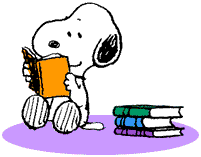 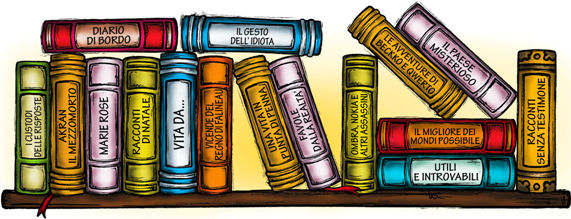 